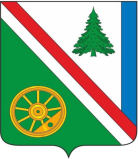 29.09.2023г. № 876РОССИЙСКАЯ ФЕДЕРАЦИЯИРКУТСКАЯ ОБЛАСТЬБРАТСКИЙ РАЙОНВИХОРЕВСКОЕ МУНИЦИПАЛЬНОЕ ОБРАЗОВАНИЕАДМИНИСТРАЦИЯПОСТАНОВЛЕНИЕОБ УТВЕРЖДЕНИИ ПЛАНА-ГРАФИКА ОТЖИГА СУХОЙ РАСТИТЕЛЬНОСТИ НА ТЕРРИТОРИИ ВИХОРЕВСКОГО ГОРОДСКОГО ПОСЕЛЕНИЯ В ОСЕННИЙ ПЕРИОД 2023г.В соответствии  с Федеральными законами  от 21.12.1994 года № 68 – ФЗ «О защите населения и территорий от чрезвычайных ситуаций природного и техногенного характера», Федеральным законом Российской Федерации от 21.12.1994 года № 69-ФЗ «О пожарной безопасности» в целях предупреждения и ликвидации очагов природных пожаров на ранней стадии их развития, а также проведения профилактической работы среди населения по недопущению сжигания растительности, руководствуясь статьей 44 Устава Вихоревского муниципального образования, администрация  Вихоревского городского поселения,ПОСТАНОВЛЯЕТ:1.Создать маневренную группу на территории Вихоревского городского поселения для отжига сухой растительности (приложении № 1).2. Утвердить план - график отжига сухой растительности на территории Вихоревского городского поселения (приложение № 2).3. Данное постановление подлежит опубликованию в информационном бюллетене и размещению на официальном сайте администрации Вихоревского городского поселения4. Контроль за исполнением настоящего постановления оставляю за собой.Глава администрации Вихоревского городского поселения 					      Н.Ю. ДружининСогласовано:Управляющий делами администрации___________________ Г.А. Дударева «___»___________2023г.Начальник юридического отдела___________________М.А.Ведерникова«___»___________2023г.РАССЫЛКА:1экз.-дело1 экз.-ГО и ЧС1-эк-МКУ «Блапгоустройство»Исп.: Гордеева Л.В.Тел. 40-52-15 Приложение № 1 к постановлению администрации Вихоревского городского поселенияот «29» сентября 2023 г. № 876Состав                          маневренной группыПриложение № 2 к постановлению администрации Вихоревского городского поселения от «29» сентября 2023г. № 876План-график отжига сухой растительности на территории Вихоревского городского поселенияВозможны изменения даты отжига, время отжига и места отжига в соответствии с погодными условиями. № п/пФИО членов группыдолжностьномер телефона1.2.3.4.5.Чемизов Игорь ВладимировичГордеева Любовь Владимировна Соколов Александр ВалерьевичГригорьев ВасилийЮрьевич Радыгин Антон АнатольевичНачальник ПЧ-122Консультант ГО и ЧС директор МКУ «Благоустройство»водитель водитель49-71-1340-52-158-902-762-29-208-950-057-15-858-901-67-06-466№ п/пНаименование населенного пункта. Дата отжига Место отжигаПримечание 1.г. Вихоревка03.10.202304.10.202310.10.2023Прилегающая территория к ул. Ленина д.353га 2.г. Вихоревка05.10.202312.10.2023Прилегающая территория к ул. Ленина,д.35А (за сквером)600 м .кв 3.г. Вихоревка05.10.2023-12.10.2023 Прилегающая территория к ул. Кошевого, д.13200 м.кв 4.г. Вихоревка06.10.2023-12.10.2023Прилегающая территория к ул. Новая,д.8145 м.кв 